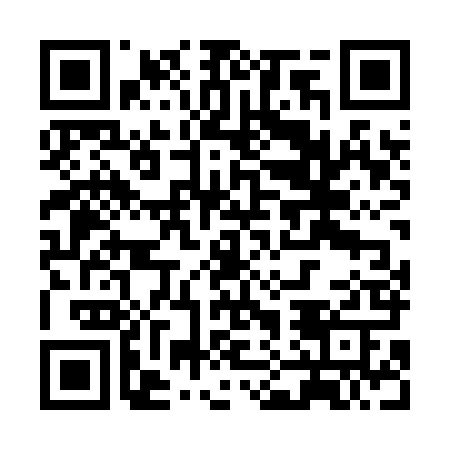 Prayer times for Banja Luka, Bosnia-HerzegovinaWed 1 May 2024 - Fri 31 May 2024High Latitude Method: NonePrayer Calculation Method: Muslim World LeagueAsar Calculation Method: ShafiPrayer times provided by https://www.salahtimes.comDateDayFajrSunriseDhuhrAsrMaghribIsha1Wed3:445:4112:484:447:579:462Thu3:425:3912:484:457:589:483Fri3:405:3812:484:457:599:504Sat3:375:3612:484:468:009:525Sun3:355:3512:484:468:029:536Mon3:335:3412:484:468:039:557Tue3:315:3212:484:478:049:578Wed3:295:3112:484:478:059:599Thu3:275:3012:484:488:0610:0110Fri3:255:2812:484:488:0810:0311Sat3:235:2712:484:488:0910:0512Sun3:215:2612:484:498:1010:0713Mon3:195:2512:484:498:1110:0914Tue3:175:2412:484:508:1210:1115Wed3:155:2312:484:508:1310:1216Thu3:135:2112:484:508:1410:1417Fri3:115:2012:484:518:1610:1618Sat3:095:1912:484:518:1710:1819Sun3:075:1812:484:528:1810:2020Mon3:055:1712:484:528:1910:2221Tue3:035:1612:484:528:2010:2322Wed3:025:1612:484:538:2110:2523Thu3:005:1512:484:538:2210:2724Fri2:585:1412:484:538:2310:2925Sat2:565:1312:484:548:2410:3026Sun2:555:1212:484:548:2510:3227Mon2:535:1212:484:548:2610:3428Tue2:525:1112:494:558:2710:3629Wed2:505:1012:494:558:2810:3730Thu2:495:1012:494:568:2910:3931Fri2:475:0912:494:568:2910:40